Регистрируйся во втором сезоне проекта «Твой Ход»«Твой Ход» — это проект для студентов, в котором каждый участник получит свою индивидуальную траекторию профессионального и личного развития.В этом году проект делится на два направления: Конкурс и #НеКонкурс.Конкурс: Трек «Определяю» подойдёт для тех, у кого пока нет проекта, но есть идеи. Трек подразумевает участие в голосованиях и исследованиях, конкурс предложений по изменению среды вуза.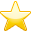  Трек «Создаю» (сопроектировка неконкурсной части). Представляет возможность самореализоваться через создание и организацию активностей для развития портфолио или предложения по развитию проекта. Итоговый приз: 200 поездок в рамках программы «Больше, чем путешествие».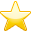  Трек «Делаю» – создание проектов по 11 направлениям с призом в 1 000 000 рублей.#НеКонкурс:  Самоактуализация (опросники, тесты, деловые игры)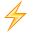  Образовательный трек (по 11 направлениям) СтажировкиКто может участвовать?Принять участие в конкурсной части проекта могут граждане Российской Федерации в возрасте до 35 лет, которые на сентябрь 2022 года будут являться студентами (бакалавриат, специалитет, магистратура) высшего образовательного учреждения в независимости от формы обучения.Что получат участники?— участие в исследовательской экспедиции— путешествия по России— сертификаты от партнеров проекта— онлайн-курсы и другие призыСделай Первый Ход — регистрируйся на платформе конкурса: https://clck.ru/dnW8aОставайтесь с нами в соцсетях:ВКонтакте: https://vk.com/tvoyhodonline Телеграм: https://t.me/tvoyhodSpeak#ТвойХОД #РоссияСтранаВозможностей 